Remont elewacji Kościoła Parafialnego p.w. Narodzenia NMP w Charłupi Małej - Etap I (Prezbiterium)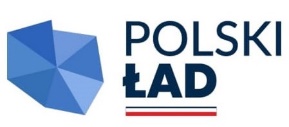 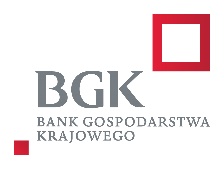 Załącznik nr 2FORMULARZ OFERTOWYDane Wykonawcy składającego ofertę:……………………………………………………………………………………………………………………(imię i nazwisko/nazwa Wykonawcy)………………………………………………………………………………………………………………….(dokładny adres miejsca zamieszkania/siedziby Wykonawcy)Nawiązując do ogłoszonego zapytania ofertowego w ramach postępowania zakupowego na przeprowadzenie prac konserwatorsko-restauratorskich pn.: ,,Remont kościoła Parafialnego p.w. Narodzenia NMP w Charłupi Małej –Etap IOferujemy wykonanie wymienionego zamówienia za łączną cenę ofertową brutto:………………………………………………………… (słownie zł ……………………………………………….).Oświadczamy, że zapoznaliśmy się z dokumentami ogłoszonego zapytania ofertowego, uznajemy  się za związanymi określonymi w nich postanowieniami i zasadami postępowaniaUważamy się za związanych niniejszą ofertą na czas określony w zapytaniu ofertowym.Reprezentowany przeze mnie podmiot spełnia wszystkie wymienione warunki udziału w postępowaniu.W załączeniu dokumenty potwierdzające spełnienie warunków.Oświadczamy, że wypełniliśmy obowiązki informacyjne przewidziane w art. 13 lub art. 14 RODO1) wobec osób fizycznych, od których dane osobowe bezpośrednio lub pośrednio pozyskaliśmy w celu ubiegania się o udzielenie zapytania ofertowego w niniejszym postępowaniu.rozporządzenie Parlamentu Europejskiego i Rady (UE) z dnia 27 kwietnia 2016 r. w sprawie ochrony osób fizycznych w związku z przetwarzaniem danych osobowych i w sprawie swobodnego przepływu takich danych oraz uchylenia dyrektywy 95/46/WE (ogólne rozporządzenie o ochronie danych) (Dz. Urz. UE L 119 z dnia 04.05.2016 r., str. 1).